9.12.22. В целях реализации программы  «Патриотическое воспитание  учащихся», а также в рамках реализации плана мероприятий «О днях воинской славы и памятных датах России»  учителя предметники провели  единый урок мужества, посвященный Дню героев России с использованием ИКТ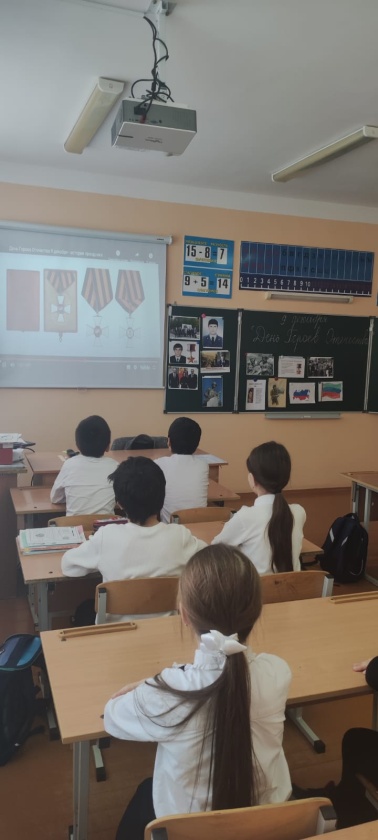 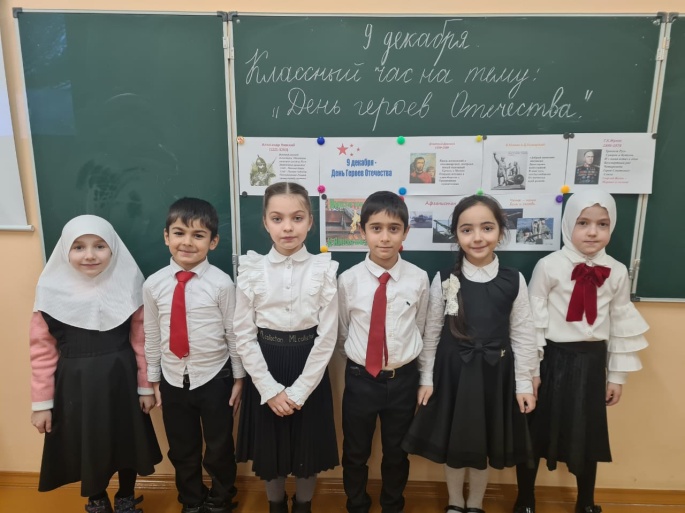 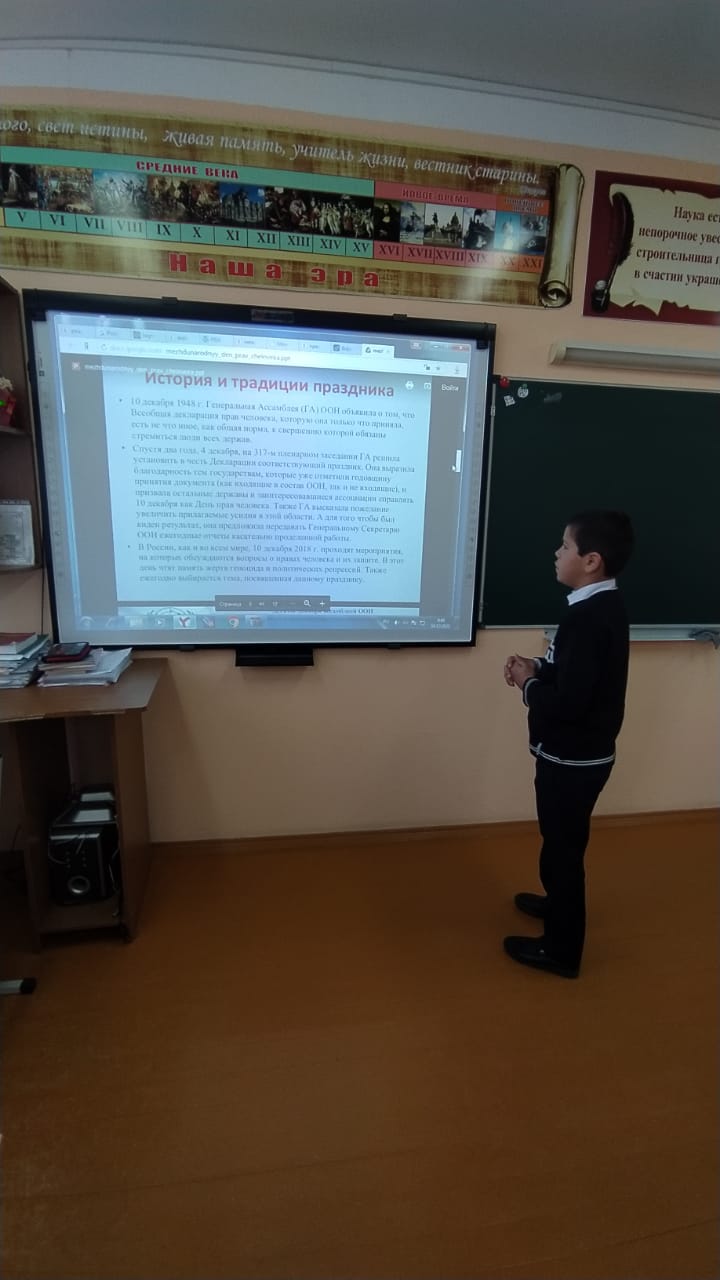 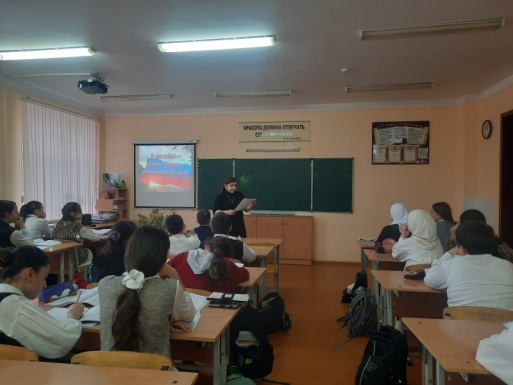 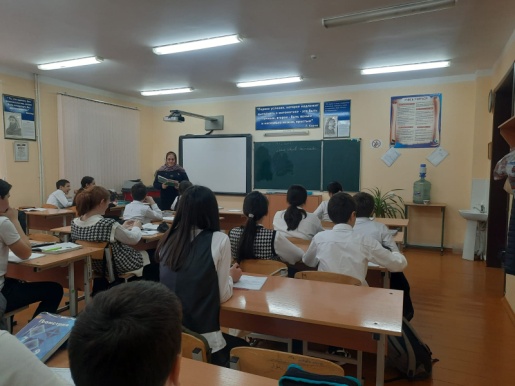 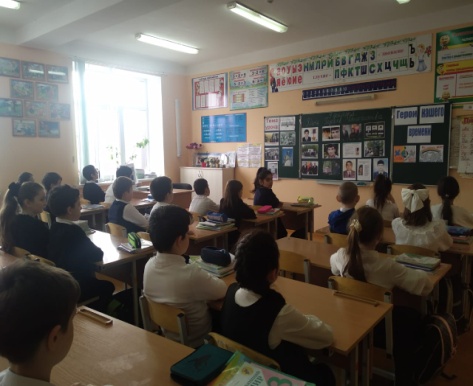 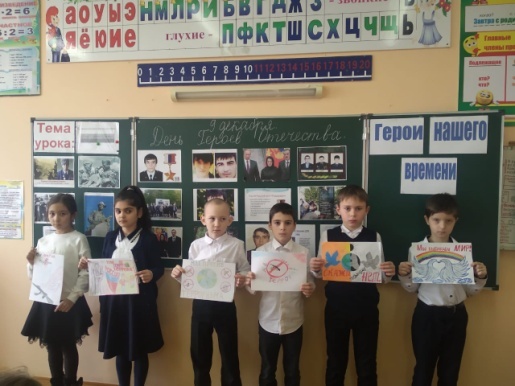 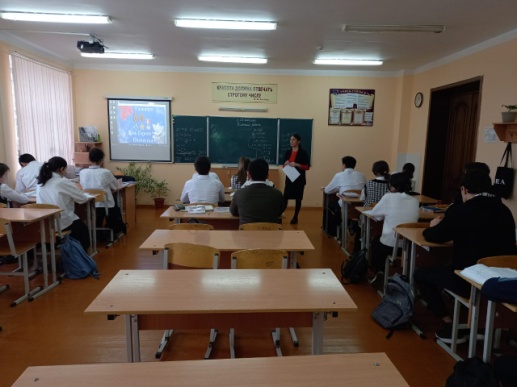 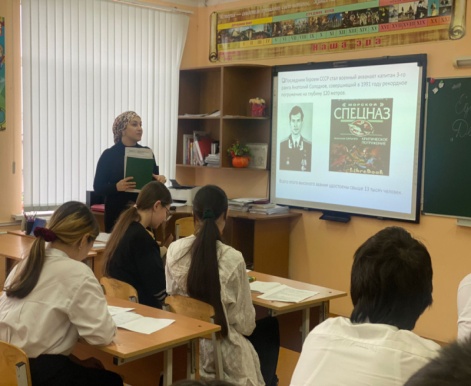 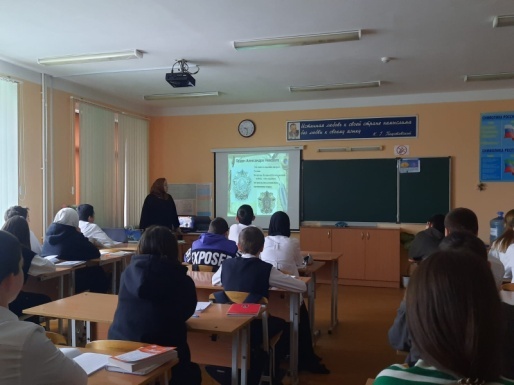 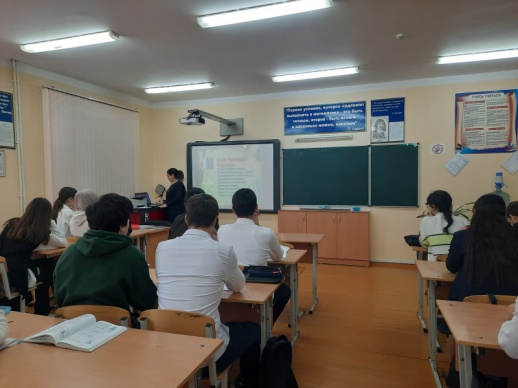 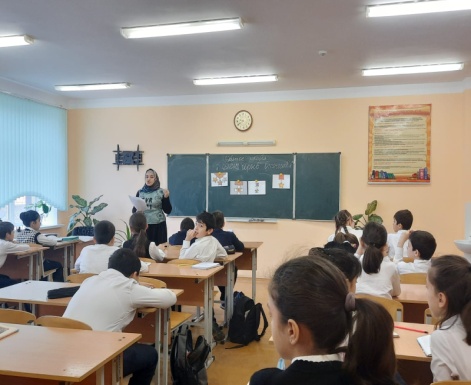 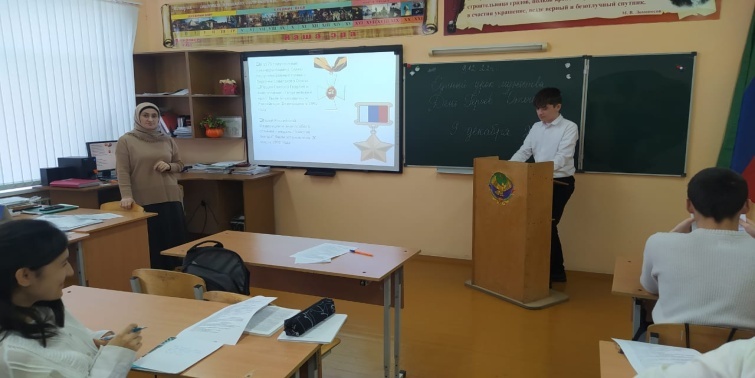 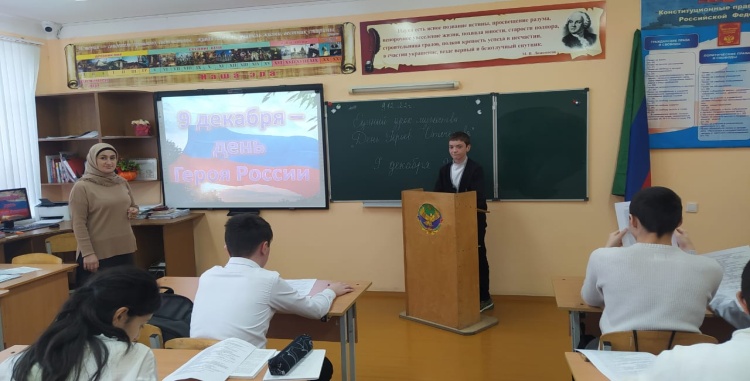 